Отчет о промежуточной реализации 3 сезона межрегионального проекта «Старт в будущее»Модуль: «Равный – равному»Предмет наставничества – «Технологии дистанционного взаимодействия с родителями»Педагоги: Пермикина Кристина Игоревна – учитель начальных классов первой квалификационной  категории.Шабунина Юлия Александровна - учитель начальных классов первой квалификационной категории.22 декабря 2020 года состоялась встреча, в ходе которой Кристина Игоревна познакомила Юлию Александровну, как можно с помощью социальной сети «В контакте» взаимодействовать с родителями, а именно проводить родительские собрания, консультации и т.д.Результат встречи - подготовка к проведению мастер-класса на заседании ШМО классных руководителей.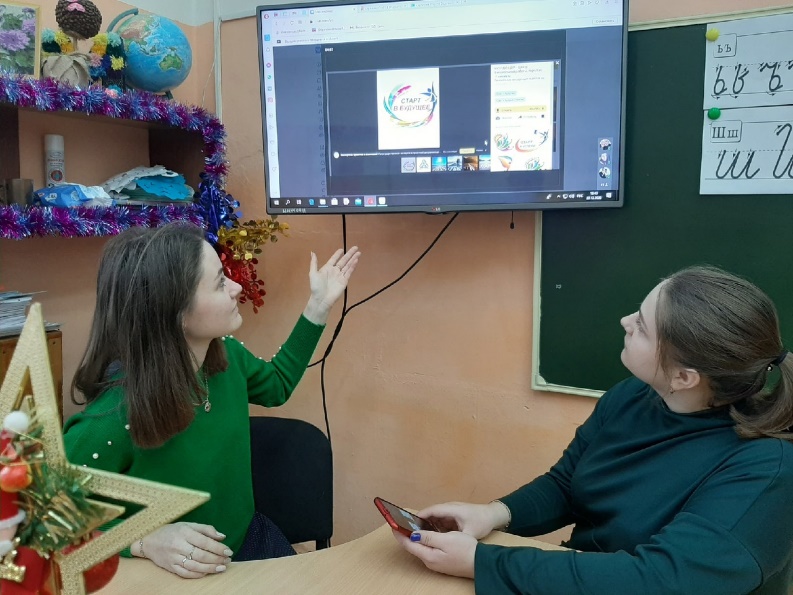 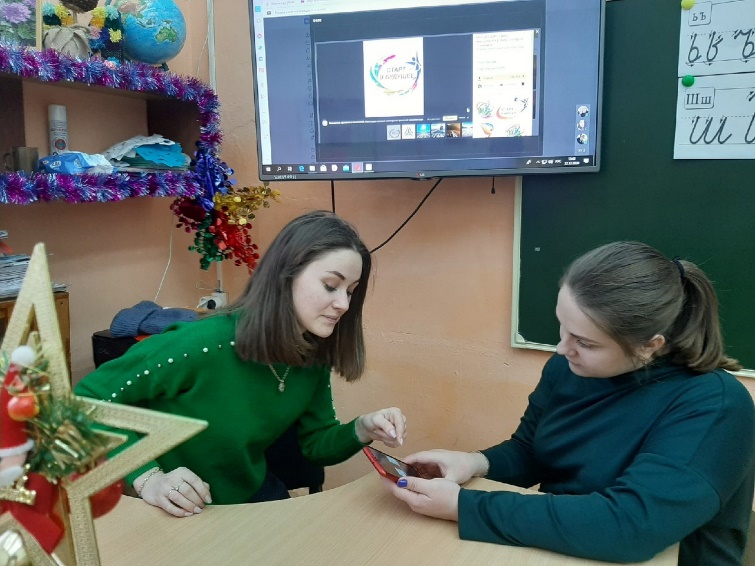 